RUE 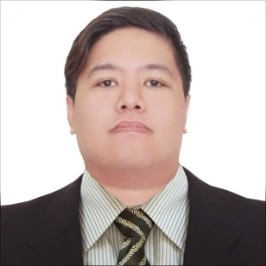 Email Address: rue.383714@2freemail.com  Customer Service / Admin / Office Support / SalesKey Strengths and CompetenciesExcellent verbal & written communication skillsSelf-starter, self-motivated with strong professional ethicsResult oriented ,responsible & hardworkingReady to meet work pressures and deadlinesDynamic ,enterprising, enthusiastic & well presentableExcellent convincing, negotiation & interpersonal skillsWork ExperienceMarketing / Data Encoder / Accounts Assistant / Bookkeeping / Document ControllerA.T. Puyat Meat Processing CorporationSan Jose Del Monte Bulacan, PhilippinesNovember 2014 to April 2018Job DescriptionsDevelops system to account for financial transactions by establishing a chart of accounts; defining bookkeeping policies and procedures.Maintains subsidiary accounts by verifying, allocating, and posting transactions.Balances subsidiary accounts by reconciling entries.Maintains general ledger by transferring subsidiary account summaries.Balances general ledger by preparing a trial balance; reconciling entries.Maintains historical records by filing documents.Prepares financial reports by collecting, analyzing, and summarizing account information and trends.Contributes to team effort by accomplishing related results as needed.Sorting business related mails for the managers.Answering calls in a friendly tone.Updating files trough Microsoft Office.Verifying purchased goods and other products.Handling and answering customer complaints.Restocking office supplies.Typing documents such as memos, regulations and other important paper works.Assisting customers for other inquiries and requirements.Monitoring and maintaining inventory stocks.Office Clerk / Support / Document ControllerMineski CorporationNovaliches Quezon City, PhilippinesMarch 2012 to January 2014Job DescriptionsSupports technical projects and departments.Receives, catalogues and stores hard copies and electronic copies of all technical drawings, reports and related information in an orderly manner, in line with policies and procedures.Allocates and controls the document numbering system for the project work.Works with precision to ensure that all electronic and hard copy filing is accurate and is easily retrievable.Responds in a timely manner to requests to retrieve information, information searches and general requests for support from project/department personnel.Accurately updates information as required.Updating files forwarded from the database.Receiving and forwarding calls.Assisting secretaries by filing and typing important documents.Sorting other documents and memos.Printing and scanning important files requested by the secretaries.Typing presentations for the administration’s important meetings.Restocking office supplies.Greeting clients in appropriate and friendly way.Online Poster / Advertiser / Document Controller / Data Encoder / Office ClerkWOTOL Buy and Sell (New and Used Industrial Machines)San Jose Del Monte Bulacan, PhilippinesAugust 2010 to January 2012Job DescriptionsMeet with client companies and discuss goalsPerform market research identifying areas upon which to focusCreate advertising plans and content to reach those demographicsDesign and prepare advertisements as neededTest concepts and review results with client companiesRefine concepts and content to match those resultsTest advertising ideas repeatedly and often to measure effectivenessResearch market and draw meaningful conclusions from dataPosting purchasable items through website.Editing and summarizing industrial machines descriptions from original seller in simple but informative way.Answering inquiries and other important requirements from the prospective buyers.Handling and resolving complaints within time limits.Advertising products through outbound calls.Updating purchased and sold items in database through Microsoft Excel.Filing and sorting important documents from the prospective buyers.Printing and scanning important documents.Greetings walk in customers in a nice way.Personal DetailsBirth Date			: 07 July 1989Nationality 			: FilipinoCivil Status			: SingleEducation/Degree		: Bachelor Science in Nursing - 3rd yearVisa Status			: Visit